УТВЕРЖДЕНОНа заседании ПРЕЗИДИУМА16 марта  2021 года протокол № 13Председатель рескома Профсоюза      В.В.Векшин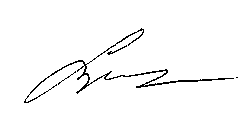 ПОЛОЖЕНИЕ о конкурсе детского рисунка
«Дорога к звёздам»,посвященном 60-летнему юбилею первого полёта человека в космос. Настоящее положение разработано для проведения Республиканского конкурса детского  рисунка «Дорога к звёздам»,  определения целей и задач, награждения победителей (далее – Конкурс), основная цель которого - поддержка творческих достижений детей. 	Конкурс посвящен 60-летнему юбилею первого полёта человека – советского гражданина – Юрия Алексеевича Гагарина в космос и приурочен к Дню космонавтики – 12 апреля.Инициаторы и организаторы конкурса: Удмуртская республиканская организация Профсоюза работников народного образования и науки Российской Федерации.Цели и задачи конкурсаЦелью проведения Конкурса является формирование у подрастающего поколения высоких нравственных качеств, среди которых особое место занимают патриотизм и ответственность за судьбу Отечества. Задачами проведения Конкурса являются: – привлечение внимания детей к празднованию Дня космонавтики;- популяризация достижений отечественной космонавтики;- пробуждение у детей интереса к истории освоения космоса, устройству вселенной;- популяризация детского художественного творчества, в котором отражается космическое мировоззрение;– развитие мышления и творческого воображения детей; 2. Участники и условия конкурса  2.1. Для участия в конкурсе допускаются работы детей работников образовательных организаций всех типов и видов, родители,  или один из которых, являются членами профсоюза работников образования РФ.2.2. Участниками Конкурса могут выступать дети в возрастных  категориях: 6-8 лет; 9-12 лет; 13-15 лет.3.Требования к содержанию и оформлению конкурсных работ3.1– работы выполняются в графической (карандашом) или живописной (акварелью, гуашью, пастелью, маслом, тушью) технике; – размер рисунка составляет не менее листа формата А4.3.2.  На Конкурс не принимаются работы, выполненные в виде коллажей и аппликаций, выполненные другими средствами для рисования, а также работы, которые полностью или частично выполнены с применением программ для графического моделирования и дизайна.3.3. Рисунки должны быть выполнены без помощи родителей и педагогов.3.4. На внешней (лицевой стороне) работы должна быть расположена чёткая, хорошо читаемая фамилия конкурсанта;  на обратной стороне: фамилия, имя, дата рождения конкурсанта, место учебы; ФИО, место работы, контактный телефон одного из родителей, тематика направления.3.5.  Неподписанные работы к участию в Конкурсе не принимаются.3.6. Работы победителей районных туров представляются для участия в республиканском туре в электронном виде в любом из форматов: JPG, PNG, PDF.3.7. Отправляя работу на Конкурс, один из законных представителей участника соглашается с условиями Конкурса, указанными в данном Положении, в том числе даёт согласие:    - на возможное размещение  рисунков на официальном сайте Рескома профсоюза;   - на использование рисунков для подготовки и проведения публичных мероприятий рескома профсоюза и дальнейших отчетов связанных с этим;   - на использование рисунков в печатных и рекламных материалах Рескома Профсоюза. 3.8. Каждый участник может представить на Конкурс не более одной работы. Все последующие работы к участию в конкурсе не допускаются и не рассматриваются. Содержание конкурсных работ должно отражать тематическое  направление, связанное с освоением человеком космического пространства. Критерии оценки конкурсных работ -  Раскрытие темы конкурса; -  Оригинальность идеи и техники исполнения;-  Творческий подход;- Художественное мастерство. - Замысел автора, эстетичность оформления рисункаСроки проведенияСроки проведения конкурса: с  марта по  май  2021г.Конкурс проводится в два этапа:1 этап – проводится среди  детей  работников в образовательных организациях на уровне территориальных и приравненных к ним первичных профорганизаций до 12 апреля 2021 г.Рисунки (по возрастным категориям), занявшие первые места в территориальных конкурсах, представляется в республиканскую  организацию  Профсоюза работников образования РФ не позднее  15 апреля  2021 года.  От одной территориальной профорганизации может быть подано не более трех заявок. Исключение - Ижевская городская организация – не более десяти заявок.Организации, представившие большее количество работ, к участию в конкурсе допущены не будут.Первичные профсоюзные организации, не входящие в структуру территориальных профорганизаций, могут представить на конкурс в срок до 15 апреля не больше 3 работ от организации.2 этап – финал проводится в Республиканской организации профсоюза образования РФ. Все работы участников, вышедших во второй этап Конкурса,  будут размещены в сети интернет – в социальной сети «Вконтакте» на странице республиканской профсоюзной организации для участия в  «Народном голосовании», которое будет проводиться с 16.04.21 до 12.00 (время местное)  30.04.21, а его итоги будут подведены  до 5.05.214.Порядок проведения конкурса4.1. Участники конкурса представляют свои рисунки по установленной тематике в профкомы образовательных организаций (по месту работы родителей). Председатели первичных профсоюзных организаций, не позднее установленной даты, направляют работы в районную профсоюзную организацию.4.2. Работы, не соответствующие тематике Конкурса или требованиям, указанным в п. 2-3 данного Положения, к участию в Конкурсе не допускаются и не рассматриваются.5. Подведение итогов и награждение победителей5.1. Итоги 1-го этапа конкурса подводятся в районных организациях Профсоюза образования РФ. Рисунки победителей 1 этапа конкурса по каждой возрастной группе представляются районными профсоюзными организациями в Удмуртскую республиканскую организацию Профсоюза работников народного образования и науки РФ.5.2. Итоги 2-го финального этапа конкурса подводятся в Удмуртской республиканской организации Профсоюза работников народного образования и науки РФ и объявляются до 12 мая 2021 года.5.3. Авторы рисунков, признанные победителями в каждой возрастной группе, награждаются Дипломами и ценными подарками Удмуртской республиканской организации Профсоюза работников народного образования и науки РФ.6. Жюри Конкурса6.1. Состав жюри Конкурса утверждает организатор Конкурса: Районная профсоюзная организация и Удмуртская республиканская организация Профсоюза работников народного образования и науки Российской Федерации6.2. В состав жюри Конкурса могут включаться представители Рескома Профсоюза УР, председатели первичных профсоюзных организаций, специалисты.6.3. Численный состав жюри не менее 3 человек.6.4. Жюри оценивает представленные работы участников Конкурса и определяет победителей.6.5.Результаты Конкурса оформляются протоколом, который подписывается членами жюри7. Порядок финансирования7.1. Финансирование 1-го этапа конкурса осуществляется за счет средств районной профсоюзной организации.7.2. Финансирование 2-го этапа – за счет средств Удмуртской республиканской организации Профсоюза работников народного образования и науки РФ.8. Награждение победителей КонкурсаВручение Дипломов и призов победителям Конкурса осуществляется после подведения итогов Конкурса в торжественной обстановке.